Present: D. Ahlquist, S. Anthony, E. Aronoff, S. Barman, R. Wiseman (for J. Bazil), J. Beck, J. Bunnell, S. Carey, D. Carnhan, B. Chakrani, J. Cholewicki, A. Contreras, L. Davenport, d. de Simone, D. DeVoss, M. Donahue, K. Dontje, 
D. Ewoldsen, P. Fan, N. Morag-Levine (for J. Francis), M. Fulton, M. Ghamami, 
N. Gisholt, D. Gould, J. Guzzetta, B. Halbritter, T. Hamann, A. Hauser, 
A. Heard-Booth, P. Horner, S. Joshi, R. Jussaume, M. Juzwik, K. Kelly-Blake, 
A. Kepsel, S. Konstantopoulos, R. LaDuca, G. Leinninger, T. Li, S. Logan, 
L. Lorenzo, G. Lourens, M. Mazei-Robison, M. Mechtel, C. Meghea, S. Mollaoglu, A. Odom, A. Pegler-Gordon, G. Pregent, K. Prouty, L. Robinson, B. Roth, L. Russell, A. Ruvio, R. Sanders, J. Krupa (for R. Scrivens), T. Silvestri, W. Singel, E. Shapiro, J. Spink, S. Stanley, P.N. Tan, B. Teppen, M. Williams, W. Wong, T. Woodruff, 
M. Worden, C. WredeAbsent: J. Alan, S. Gasteyer, D. Hershey, D. Kirk, K.S. Lee, J. Lipton, G. Stone, 
H. XiaoThe Michigan State University Faculty Senate held a regular meeting on Tuesday, February 15, 2022 at 3:15 p.m. via Zoom with Chairperson Karen Kelly-Blake presiding. The agenda was approved as presented. The draft minutes of the January 18, 2022 meeting were approved as presented.President Samuel L. Stanley Jr., Provost Teresa K. Woodruff, and the chairperson gave remarks.  University Committee on Curriculum Chairperson Marci Mechtel gave a report on behalf of UCC.The Faculty Senate discussed the challenges of caregiving and brainstormed possible solutions to faculty concerns.Secretary for Academic Governance Tyler Silvestri presented a draft of the new academic governance website and requested feedback. The meeting adjourned at 4:29 p.m.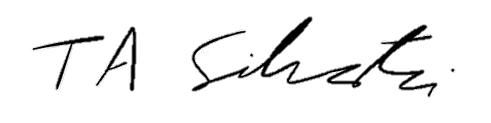 _______________________			Tyler Silvestri
Secretary for Academic Governance
Approved:  March 15, 2022